ITEM NO. 01 (C-15) Confirmation and signing of the minutes of the Council’s Meeting No. 05/2012-13 held on 25.07.2012. (See pages 4 – 6  ).COUNCIL’S DECISIONMinutes confirmed and signed.NEW DELHI MUNICIPAL COUNCILPALIKA KENDRA  :  NEW DELHIMINUTES OF THE COUNCIL’S MEETING NO. 05/2012-13 HELD ON 25.07.2012, AT 4-00 P.M. IN THE COUNCIL ROOM, PALIKA KENDRA, NEW DELHI.PRESENT  : Smt. Sheila Dikshit 		-	Presiding OfficerMs. Archna Arora		-	ChairpersonSh. Karan Singh Tanwar	-	MemberSh. Ashok Ahuja		-	MemberSh. Dharampal		-	Member6.	Sh. D.S. Pandit		-	Secretary	MEETING NO.:05/2012-13DATE:25.07.2012TIME	:4-00 P.M.PLACE:PALIKA KENDRA, NEW DELHI.ITEM NO.SUBJECT01 (C-12)Confirmation and signing of the minutes of the Council’s Meeting No. 04/2012-13 held on 25.06.2012.Minutes confirmed.02 (A-20)Construction of the random stone masonry boundary wall on both the side of Shankar Road from Ganga Ram Hospital to Talkatora Stadium Round about (Deposit work)The Council carefully considered the proposal and resolved to refer back the item with the direction that the concerned Department may in the first instance get the consent of the Forest Department in writing about their willingness to pay the additional amount spent by the Department in completing the work. Once the letter confirming Forest Department’s willingness to pay the amount is received, the matter may again be brought to the Council for a decision.03 (B-09)Purchase of HT 11KV, 350 MVA single bus bar VCB Switchgear panels (Indoor Type).Resolved by the Council to accord approval for purchase of 149 Nos. of HT 11KV, 350 MVA single bus bar VCB Switchgear panels (Indoor Type) from the eligible lowest tendering firm, M/s. Megawin Switchgear Pvt. Ltd at their quoted cost amounting to `.3,71,04,372.59 including Excise duty @ 10.3% (or as applicable) + CST @ 2% against form ‘C’ and freight, insurance, cartage as per their offer on the terms conditions and specifications of NIT. It was also resolved by the Council that further action in the matter be taken by the department in anticipation of confirmation of the Minutes by the Council.04 (U-02)Deployment of Security Guards at Navyug Schools, Water Reservoirs & Community Centers – Contract Group ‘J’. Resolved by the Council to approve formation of a new Contract Group ‘J’ at an estimated cost of `.1,51,38,300/- per annum (as per rates applicable in February 2012) for deployment of Security Guards at Navyug Schools, Water Reservoirs & Community Centers. Further, resolved by the Council that the concerned department, in consultation with Director (Edn.), will examine and assess the need for security guards in all the remaining schools of NDMC and then float tender including additional requirements, if any, on the pattern of Group E, F & G.  It was also resolved by the Council that before awarding the tender work, the department should take prior sanction of the competent authority.05 (D-01)Re-appropriation of Funds in Budget Estimates 2012-13.Resolved by the Council that the Re-appropriations in Budget Estimates 2012-13 authorized during 1st Quarter of 2012-13 as detailed in Annexure-I of the preamble are approved in terms of Section 56 of the NDMC Act, 1994, & Regulation 8 of the NDMC (Budget Estimates) Regulations, 2010.06 (O-02)Audit Comments on Financial Statements for the year ended March, 2010.Information noted by the Council and it was advised to carry out the necessary rectification in the Accounts for the subsequent years.07 (G-01)DERC tariff order for Retail Electricity Supply in NDMC area with effect from 01.07.2012.Intimation of implementation of Revised Tariff Order/Schedule as approved by DERC for NDMC consumers w.e.f. 01.07.2012 is noted by the Council. It was further resolved by the Council that the Department may implement orders of DERC from time to time with the approval of the Chairperson.08 (L-01)Determination of licence fee for the period 11.10.2011 to 10.10.2012 on mutually agreed terms on One year extension of Collaboration Agreement and license of Taj Man Singh Hotel with the Indian Hotels Co. Ltd. from 11.10.2011 to 10.10.2012.After considering the facts and circumstances of the case, it was resolved by the Council, by majority, that the Council may charge from the Licensee, M/S IHC Ltd License Fee @ of 17.25% of the Gross Turnover or `.21 Crores a year for the period from 11.10.2011 to 10.10.2012., whichever is higher. The Council further directed that the final report of the Consultant appointed to recommend further course of action be brought before the Council at the earliest.It was also resolved by the Council that further action in the matter be taken by the department in anticipation of confirmation of the Minutes by the Council.09 (H-03)Appointment of Ms. Varsha Tiwary, IA&AS:1994 as Chief Auditor, New Delhi Municipal Council.Resolved by the Council to approve appointment of Ms. Varsha Tiwary, IA&AS (1994) as Chief Auditor, NDMC as per provision Section 33(1) & (2) of the NDMC Act, 1994 and payment of salary and allowances to her as per terms and conditions of deputation, with effect from the date of her joining in NDMC.10 (A-21)Strengthening of Water Supply System in NDMC area.(Const. of U/G tank with water boosting arrangement at Kali Bari Marg near Water Supply Control Room.Resolved by the Council to accord approval of Extra quantity statement No.  4, amounting to .2,40,54,512/- for the work of construction of underground tank with water boosting arrangement at Kali Bari Marg near Water Supply Control Room.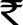 11 (C-13)Contracts/Schemes involving an expenditure of Rs.1 Lac but not exceeding Rs.100 lacs.Information noted.12 (C-14)Action Taken Report on the status of ongoing schemes/works approved by the Council.Information noted.